2.5 Polynomial Division and the Remainder TheoremPolynomial Long Division can be used to divide by linear and nonlinear polynomials.  It is similar to long division with real  numbers.Examples:  Use polynomial long division to divide 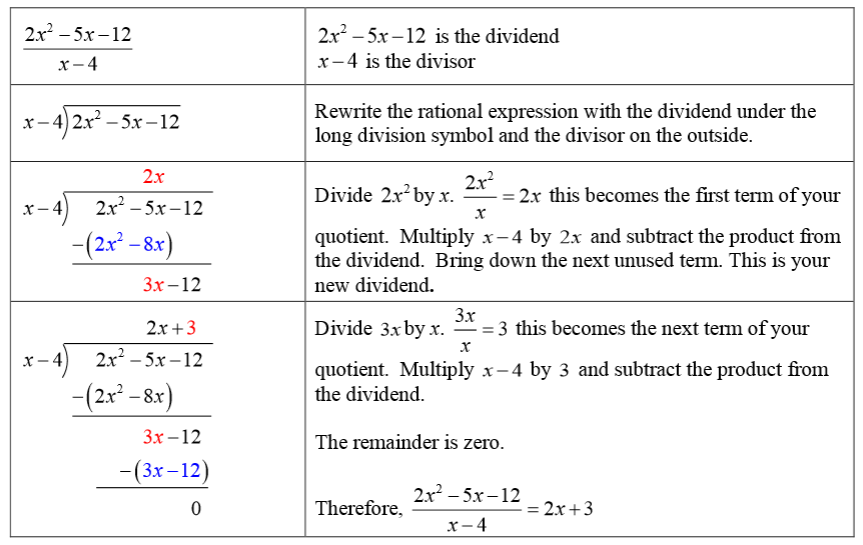 Synthetic division can be used to divide a polynomial by a linear polynomialTo use synthetic division, the divisor must be of the form (x-a), where a is a real number.Use the following steps to divide polynomials using synthetic division.  An example has been provided for clarity.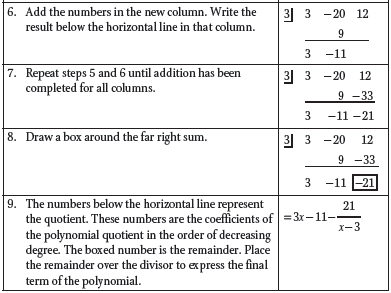 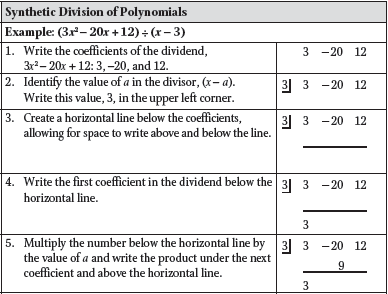 If the remainder is 0, then the divisor is a factor of the polynomial.  This is called the remainder theorem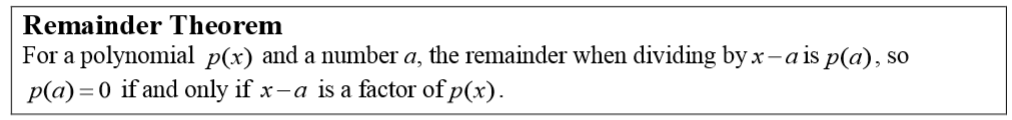 Examples:  Find the quotient of 		2.    Find the quotient of Is  a factor of?			4.    Is  a factor of?Synthetic division can also be used to find the value of a function.  This is known as synthetic substitution.To evaluate a polynomial using synthetic substitution, follow the same process described for synthetic division.  For example, given the function , if you want to determine the value of the function at , use 3 as the a value in the divisor of the synthetic division.  The resulting remainder gives the value of the polynomial when evaluated at .Examples: 1. Evaluate  at .			2. Evaluate  for .The amount of a certain medication remaining in the bloodstream t hours after taking the medicine is modeled by the equation .  Package directions recommend taking a second dose 4-6 hours after the initial dose.  Use synthetic substitution to show that these directions are accurate.